                                    VRIENDENKRING PARA – COMMANDO REGIONALE ANTWERPEN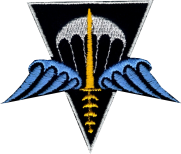                                            AANVRAAG TOT LIDMAATSCHAP IN HOOFDLETTERS Naam :……………………………………………………………………………………………….. Voornaam :……………………………………………………………………………………….. Adres :…………………………………………………………………………………………N°……….……….Bus.................... Postcode :…………………………………………… Gemeente :……………………………………………………………………………………………………………………….………… Land :……………………………………………………………………………………………………………………………….……….….. Telefoonnummer :……………………………………………………….Gsm n° :……………………………………………. E- mail :……………………………………………………………………………………………………………………….……………….. Geboorteplaats :.............................................................................................................................. Geboortedatum :…………………………………………………………………………………………………………….…………. Beroep :...............................................................................................................................................* VERPLICHT IN TE VULLEN ( niet ingevuld, wordt uw lidmaatschap niet aanvaard )(NIET VOOR SYMPATHISANTEN EN CADETTEN)* Stamnummer :………………………………………………………………………………………………………………………………….* Jaar van inlijving bij een Para – Commando eenheid :………………………………………………………………………* Eerste eenheid :……………………………………………………………………………………………………………………………….* Compagnie :……………………………………………………………………………………………………………………………………..* Brevet nummer A para :……………………………………………………………………………………………………………………* Brevet nummer A commando :…………………………………………………………………………………………………………Graad :…………………………………………………………………………………………………………………………………………………Andere brevetten :…………………………………………………………………………………………………………………………………………………………………………………………………………………………………………………………………………………………….Opdrachten, missies uitgevoerd in het leger :……………………………………………………………………………………..…………………………………………………………………………………………………………………………………………………………….Hobby :………………………………………………………………………………………………………………………………………………..Ik wens toe te treden tot de vriendenkring para- commando regionale Antwerpen en stort het bedrag van……€ op rekeningnummer : BE18.2200.8805.9565     BIC  GEBABEBB  van de vriendenkring para- cdo Antwerpen.Met vermelding : lidgeld voor het jaar……………………….Effectieve leden : 20 €  -  Effectieve leden wonende in buitenland : contacteer Jean WuytsSympathisanten : 30 €  - Cadetten : 7,50 € Datum :…………………………………Handtekening :Deze aanvraag terug te sturen naar :  Jean Wuyts, Boeksveldstraat 23, 2610 Wilrijk, Tel : 03 / 828.25.07,samen met de fotokopies van uw A-brevet Para en uw A-brevet Commando.Enkel het bestuur heeft het recht van uw aanvraag te aanvaarden of te weigeren.